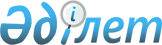 Мәслихаттың 2018 жылғы 26 желтоқсандағы № 299 "Федоров ауданы ауылдық округтерінің 2019-2021 жылдарға арналған бюджеттері туралы" шешіміне өзгерістер енгізу туралы
					
			Мерзімі біткен
			
			
		
					Қостанай облысы Федоров ауданы мәслихатының 2019 жылғы 13 желтоқсандағы № 389 шешімі. Қостанай облысының Әділет департаментінде 2019 жылғы 18 желтоқсанда № 8824 болып тіркелді. Мерзімі өткендіктен қолданыс тоқтатылды
      2008 жылғы 4 желтоқсандағы Қазақстан Республикасы Бюджет кодексінің 106-бабына, "Қазақстан Республикасындағы жергілікті мемлекеттік басқару және өзін-өзі басқару туралы" 2001 жылғы 23 қаңтардағы Қазақстан Республикасы Заңының 6-бабы 1-тармағының 1) тармақшасына сәйкес Федоров аудандық мәслихаты ШЕШІМ ҚАБЫЛДАДЫ:
      1. Мәслихаттың "Федоров ауданы ауылдық округтерінің 2019-2021 жылдарға арналған бюджеттері туралы" 2018 жылғы 26 желтоқсандағы № 299 шешіміне (2019 жылғы 8 қаңтарда Қазақстан Республикасы нормативтік құқықтық актілерінің эталондық бақылау банкінде жарияланған, Нормативтік құқықтық актілерді мемлекеттік тіркеу тізілімінде № 8227 болып тіркелген) мынадай өзгерістер енгізілсін:
      көрсетілген шешімнің 1-тармағы жаңа редакцияда жазылсын:
      "1. Федоров ауданы Баннов ауылдық округінің 2019-2021 жылдарға арналған бюджеті тиісінше 1, 2 және 3-қосымшаларға сәйкес, оның ішінде 2019 жылға мынадай көлемдерде бекітілсін:
      1) кірістер – 49783,9 мың теңге, оның ішінде:
      салықтық түсімдер бойынша – 5527,0 мың теңге;
      салықтық емес түсімдер бойынша – 160,0 мың теңге;
      негізгі капиталды сатудан түсетін түсімдер бойынша – 0,0 мың теңге;
      трансферттер түсімі бойынша – 44096,9 мың теңге;
      2) шығындар – 50633,9 мың теңге;
      3) таза бюджеттік кредиттеу – 0,0 мың теңге, оның ішінде:
      бюджеттік кредиттер – 0,0 мың теңге;
      бюджеттік кредиттерді өтеу – 0,0 мың теңге;
      4) қаржы активтерімен операциялар бойынша сальдо – 0,0 мың теңге;
      5) бюджет тапшылығы (профициті) – - 850,0 мың теңге;
      6) бюджет тапшылығын қаржыландыру (профицитін пайдалану) – 850,0 мың теңге.";
      көрсетілген шешімнің 3-тармағы жаңа редакцияда жазылсын:
      "3. Федоров ауданы Пешков ауылдық округінің 2019-2021 жылдарға арналған бюджеті тиісінше 4, 5 және 6-қосымшаларға сәйкес, оның ішінде 2019 жылға мынадай көлемдерде бекітілсін:
      1) кірістер – 67417,0 мың теңге, оның ішінде:
      салықтық түсімдер бойынша – 14371,0 мың теңге;
      салықтық емес түсімдер бойынша – 80,0 мың теңге;
      негізгі капиталды сатудан түсетін түсімдер бойынша – 0,0 мың теңге;
      трансферттер түсімі бойынша – 52966,0 мың теңге;
      2) шығындар – 69102,2 мың теңге;
      3) таза бюджеттік кредиттеу – 0,0 мың теңге, оның ішінде:
      бюджеттік кредиттер – 0,0 мың теңге;
      бюджеттік кредиттерді өтеу – 0,0 мың теңге;
      4) қаржы активтерімен операциялар бойынша сальдо – 0,0 мың теңге;
      5) бюджет тапшылығы (профициті) – - 1685,2 мың теңге;
      6) бюджет тапшылығын қаржыландыру (профицитін пайдалану) – 1685,2 мың теңге.";
      көрсетілген шешімнің 5-тармағы жаңа редакцияда жазылсын:
      "5. Федоров ауданы Федоров ауылдық округінің 2019-2021 жылдарға арналған бюджеті тиісінше 7, 8 және 9-қосымшаларға сәйкес, оның ішінде 2019 жылға мынадай көлемдерде бекітілсін:
      1) кірістер – 443353,2 мың теңге, оның ішінде:
      салықтық түсімдер бойынша – 75263,0 мың теңге;
      салықтық емес түсімдер бойынша – 0,0 мың теңге;
      негізгі капиталды сатудан түсетін түсімдер бойынша – 0,0 мың теңге;
      трансферттер түсімі бойынша – 368090,2 мың теңге;
      2) шығындар – 444924,6 мың теңге;
      3) таза бюджеттік кредиттеу – 0,0 мың теңге, оның ішінде:
      бюджеттік кредиттер – 0,0 мың теңге;
      бюджеттік кредиттерді өтеу – 0,0 мың теңге;
      4) қаржы активтерімен операциялар бойынша сальдо – 0,0 мың теңге;
      5) бюджет тапшылығы (профициті) – - 1571,4 мың теңге;
      6) бюджет тапшылығын қаржыландыру (профицитін пайдалану) – 1571,4 мың теңге.";
      көрсетілген шешімнің 6-1-тармағы жаңа редакцияда жазылсын:
      "6-1. 2019 жылға арналған Федоров ауданы Федоров ауылдық округінің бюджетінде "Ауыл-Ел бесігі" жобасы шеңберінде ауылдық елді мекендерде әлеуметтік және инженерлік инфрақұрылым бойынша іс-шараларды іске асыруға республикалық және облыстық бюджеттерден берілетін ағымдағы нысаналы трансферттер түсімінің көзделгені ескерілсін, оның ішінде:
      Федоров ауылында көше жарығын ағымдағы жөндеуге 7570,0 мың теңге сомасында;
      Федоров ауылында Гагарин көшесінің жолын орташа жөндеуге 7570,0 мың теңге сомасында.";
      көрсетілген шешімнің 1, 4 және 7-қосымшалары осы шешімнің 1, 2 және 3-қосымшаларына сәйкес жаңа редакцияда жазылсын.
      2. Осы шешім 2019 жылғы 1 қаңтардан бастап қолданысқа енгізіледі. Федоров ауданы Баннов ауылдық округінің 2019 жылға арналған бюджеті Федоров ауданы Пешков ауылдық округінің 2019 жылға арналған бюджеті Федоров ауданы Федоров ауылдық округінің 2019 жылға арналған бюджеті
					© 2012. Қазақстан Республикасы Әділет министрлігінің «Қазақстан Республикасының Заңнама және құқықтық ақпарат институты» ШЖҚ РМК
				
      Сессия төрағасы

Р. Байменов

      Федоров аудандық мәслихатының хатшысы

Б. Исенгазин
Федоров аудандық 
мәслихатының
2019 жылғы 13 желтоқсаны
№ 389 шешіміне
1-қосымшаМәслихаттың
2018 жылғы 26 желтоқсандағы
№ 299 шешіміне
1-қосымша
Санаты 
Санаты 
Санаты 
Санаты 
Санаты 
Сомасы, мың теңге
Сыныбы 
Сыныбы 
Сыныбы 
Сыныбы 
Сомасы, мың теңге
Кіші сыныбы
Кіші сыныбы
Кіші сыныбы
Сомасы, мың теңге
Ерекшелігі
Ерекшелігі
Сомасы, мың теңге
Атауы
Сомасы, мың теңге
I
 Кірістер
49783,9
1
00
0
00
Салықтық түсімдер
5527,0
1
01
0
00
Табыс салығы
2140,0
1
01
2
00
Жеке табыс салығы
2140,0
1
04
0
00
Меншікке салынатын салықтар
3387,0
1
04
1
00
Мүлікке салынатын салықтар
146,0
1
04
3
00
Жер салығы
339,0
1
04
4
00
Көлік құралдарына салынатын салық
2902,0
2
00
0
00
Салықтық емес түсімдер
160,0
2
01
0
00
Мемлекеттік меншіктен түсетін кірістер
160,0
2
01
5
00
Мемлекет меншігіндегі мүлікті жалға беруден түсетін кірістер
160,0
3
00
0
00
Негізгі капиталды сатудан түсетін түсімдер
0,0
4
00
0
00
Трансферттердің түсімдері
44096,9
4
02
0
00
Мемлекеттік басқарудың жоғары тұрған органдарынан түсетін трансферттер
44096,9
4
02
3
00
Аудандардың (облыстық маңызы бар қаланың) бюджетінен трансферттер
44096,9
Функционалдық топ
Функционалдық топ
Функционалдық топ
Функционалдық топ
Функционалдық топ
Сомасы, мың теңге
Кіші функция
Кіші функция
Кіші функция
Кіші функция
Сомасы, мың теңге
Бюджеттік бағдарламалардың әкімшісі
Бюджеттік бағдарламалардың әкімшісі
Бюджеттік бағдарламалардың әкімшісі
Сомасы, мың теңге
Бюджеттік бағдарлама
Бюджеттік бағдарлама
Сомасы, мың теңге
Атауы
Сомасы, мың теңге
II
Шығындар
50633,9
01
Жалпы сипаттағы мемлекеттік қызметтер
15657,9
1
Мемлекеттік басқарудың жалпы функцияларын орындайтын өкілді, атқарушы және басқа органдар
15657,9
124
Аудандық маңызы бар қала, ауыл, кент, ауылдық округ әкімінің аппараты
15657,9
001
Аудандық маңызы бар қала, ауыл, кент, ауылдық округ әкімінің қызметін қамтамасыз ету жөніндегі қызметтер
15657,9
04
Білім беру
24606,0
1
Мектепке дейінгі тәрбие және оқыту
22103,0
124
Аудандық маңызы бар қала, ауыл, кент, ауылдық округ әкімінің аппараты
22103,0
004
Мектепке дейінгі тәрбиелеу және оқыту және мектепке дейінгі тәрбиелеу және оқыту ұйымдарында медициналық қызмет көрсетуді ұйымдастыру
22103,0
2
Бастауыш, негізгі орта және жалпы орта білім беру
2503,0
124
Аудандық маңызы бар қала, ауыл, кент, ауылдық округ әкімінің аппараты
2503,0
005
Ауылдық жерлерде оқушыларды жақын жердегі мектепке дейін тегін алып баруды және одан алып қайтуды ұйымдастыру
2503,0
07
Тұрғын үй-коммуналдық шаруашылық
9833,0
3
Елді-мекендерді көркейту
9833,0
124
Аудандық маңызы бар қала, ауыл, кент, ауылдық округ әкімінің аппараты
9833,0
008
Елді мекендердегі көшелерді жарықтандыру
2442,0
011
Елді мекендерді абаттандыру мен көгалдандыру
7391,0
12
Көлік және коммуникация
537,0
1
Автомобиль көлігі
537,0
124
Аудандық маңызы бар қала, ауыл, кент, ауылдық округ әкімінің аппараты
537,0
013
Аудандық маңызы бар қалаларда, ауылдарда, кенттерде, ауылдық округтерде автомобиль жолдарының жұмыс істеуін қамтамасыз ету
537,0
III
Таза бюджеттік кредиттеу
0,0
Бюджеттік кредиттер
0,0
5
Бюджеттік кредиттерді өтеу
0,0
01
Бюджеттік кредиттерді өтеу
0,0
1
Мемлекеттік бюджеттен берілген бюджеттік кредиттерді өтеу
0,0
13
Жеке тұлғаларға жергілікті бюджеттен берілген бюджеттік кредиттерді өтеу
0,0
IV
Қаржы активтерімен операциялар бойынша сальдо
0,0
Қаржы активтерін сатып алу
0,0
V
Бюджет тапшылығы (профициті)
-850,0
VI
Бюджет тапшылығын қаржыландыру (профицитін пайдалану)
850,0
8
Бюджет қаражатының пайдаланылатын қалдықтары
850,0
01
Бюджет қаражаты қалдықтары
850,0
1
Бюджет қаражатының бос қалдықтары
850,0
01
Бюджет қаражатының бос қалдықтары
850,0Федоров аудандық 
мәслихатының
2019 жылғы 13 желтоқсаны
№ 389 шешіміне
2-қосымшаМәслихаттың
2018 жылғы 26 желтоқсандағы
№ 299 шешіміне
4-қосымша
Санаты 
Санаты 
Санаты 
Санаты 
Санаты 
Сомасы, мың теңге
Сыныбы
Сыныбы
Сыныбы
Сыныбы
Сомасы, мың теңге
Кіші сыныбы
Кіші сыныбы
Кіші сыныбы
Сомасы, мың теңге
Ерекшелік
Ерекшелік
Сомасы, мың теңге
Атауы
Сомасы, мың теңге
I
 Кірістер
67417,0
1
00
0
00
Салықтық түсімдер
14371,0
1
01
0
00
Табыс салығы
6956,0
1
01
2
00
Жеке табыс салығы
6956,0
1
04
0
00
Меншікке салынатын салықтар
7415,0
1
04
1
00
Мүлікке салынатын салықтар
120,0
1
04
3
00
Жер салығы
685,0
1
04
4
00
Көлік құралдарына салынатын салық
6610,0
2
00
0
00
Салықтық емес түсімдер
80,0
2
01
0
00
Мемлекеттік меншіктен түсетін кірістер
80,0
2
01
5
00
Мемлекет меншігіндегі мүлікті жалға беруден түсетін кірістер
80,0
3
00
0
00
Негізгі капиталды сатудан түсетін түсімдер
0,0
4
00
0
00
Трансферттердің түсімдері
52966,0
4
02
0
00
Мемлекеттік басқарудың жоғары тұрған органдарынан түсетін трансферттер
52966,0
4
02
3
00
Аудандардың (облыстық маңызы бар қаланың) бюджетінен трансферттер
52966,0
Функционалдық топ
Функционалдық топ
Функционалдық топ
Функционалдық топ
Функционалдық топ
Сомасы, мың теңге
Кіші функция
Кіші функция
Кіші функция
Кіші функция
Сомасы, мың теңге
Бюджеттік бағдарламалардың әкімшісі
Бюджеттік бағдарламалардың әкімшісі
Бюджеттік бағдарламалардың әкімшісі
Сомасы, мың теңге
Бюджеттік бағдарлама
Бюджеттік бағдарлама
Сомасы, мың теңге
Атауы
Сомасы, мың теңге
II
Шығындар
69102,2
01
Жалпы сипаттағы мемлекеттік қызметтер
18803,2
1
Мемлекеттік басқарудың жалпы функцияларын орындайтын өкілді, атқарушы және басқа органдар
18803,2
124
Аудандық маңызы бар қала, ауыл, кент, ауылдық округ әкімінің аппараты
18803,2
001
Аудандық маңызы бар қала, ауыл, кент, ауылдық округ әкімінің қызметін қамтамасыз ету жөніндегі қызметтер
17470,2
022
Мемлекеттік органның күрделі шығыстары
1333,0
04
Бiлiм беру
43846,0
1
Мектепке дейінгі тәрбие және оқыту
41278,0
124
Аудандық маңызы бар қала, ауыл, кент, ауылдық округ әкімінің аппараты
41278,0
004
Мектепке дейінгі тәрбиелеу және оқыту және мектепке дейінгі тәрбиелеу және оқыту ұйымдарында медициналық қызмет көрсетуді ұйымдастыру
41278,0
2
Бастауыш, негізгі орта және жалпы орта білім беру
2568,0
124
Аудандық маңызы бар қала, ауыл, кент, ауылдық округ әкімінің аппараты
2568,0
005
Ауылдық жерлерде оқушыларды жақын жердегі мектепке дейін тегін алып баруды және одан алып қайтуды ұйымдастыру
2568,0
07
Тұрғын үй-коммуналдық шаруашылық
6453,0
3
Елді-мекендерді көркейту
6453,0
124
Аудандық маңызы бар қала, ауыл, кент, ауылдық округ әкімінің аппараты
6453,0
008
Елді мекендердегі көшелерді жарықтандыру
2861,0
011
Елді мекендерді абаттандыру мен көгалдандыру
3592,0
III
Таза бюджеттік кредиттеу
0,0
Бюджеттік кредиттер
0,0
5
Бюджеттік кредиттерді өтеу
0,0
01
Бюджеттік кредиттерді өтеу
0,0
1
Мемлекеттік бюджеттен берілген бюджеттік кредиттерді өтеу
0,0
13
Жеке тұлғаларға жергілікті бюджеттен берілген бюджеттік кредиттерді өтеу
0,0
IV
Қаржы активтерімен операциялар бойынша сальдо
0,0
Қаржы активтерін сатып алу
0,0
V
Бюджет тапшылығы (профициті)
-1685,2
VI
Бюджет тапшылығын қаржыландыру (профицитін пайдалану)
1685,2
8
Бюджет қаражатының пайдаланылатын қалдықтары
1685,2
01
Бюджет қаражаты қалдықтары
1685,2
1
Бюджет қаражатының бос қалдықтары
1685,2
01
Бюджет қаражатының бос қалдықтары
1685,2Федоров аудандық 
мәслихатының
2019 жылғы 13 желтоқсаны
№ 389 шешіміне
3-қосымшаМәслихаттың
2018 жылғы 26 желтоқсандағы
№ 299 шешіміне
7-қосымша
Санаты 
Санаты 
Санаты 
Санаты 
Санаты 
Сомасы, мың теңге
Сыныбы 
Сыныбы 
Сыныбы 
Сыныбы 
Сомасы, мың теңге
Кіші сыныбы
Кіші сыныбы
Кіші сыныбы
Сомасы, мың теңге
Ерекшелігі
Ерекшелігі
Сомасы, мың теңге
Атауы
Сомасы, мың теңге
I
 Кірістер
443353,2
1
00
0
00
Салықтық түсімдер
75263,0
1
01
0
00
Табыс салығы
49336,0
1
01
2
00
Жеке табыс салығы
49336,0
1
04
0
00
Меншікке салынатын салықтар
25927,0
1
04
1
00
Мүлікке салынатын салықтар
584,0
1
04
3
00
Жер салығы
2100,0
1
04
4
00
Көлік құралдарына салынатын салық
23243,0
2
00
0
00
Салықтық емес түсімдер
0,0
3
00
0
00
Негізгі капиталды сатудан түсетін түсімдер
0,0
4
00
0
00
Трансферттердің түсімдері
368090,2
4
02
0
00
Мемлекеттік басқарудың жоғары тұрған органдарынан түсетін трансферттер
368090,2
4
02
3
00
Аудандардың (облыстық маңызы бар қаланың) бюджетінен трансферттер
368090,2
Функционалдық топ
Функционалдық топ
Функционалдық топ
Функционалдық топ
Функционалдық топ
Сомасы, мың теңге
Кіші функция
Кіші функция
Кіші функция
Кіші функция
Сомасы, мың теңге
Бюджеттік бағдарламалардың әкімшісі
Бюджеттік бағдарламалардың әкімшісі
Бюджеттік бағдарламалардың әкімшісі
Сомасы, мың теңге
Бюджеттік бағдарлама
Бюджеттік бағдарлама
Сомасы, мың теңге
Атауы
Сомасы, мың теңге
II
 Шығындар
444924,6
01
Жалпы сипаттағы мемлекеттік қызметтер
28909,8
1
Мемлекеттік басқарудың жалпы функцияларын орындайтын өкілді, атқарушы және басқа органдар
28909,8
124
Аудандық маңызы бар қала, ауыл, кент, ауылдық округ әкімінің аппараты
28909,8
001
Аудандық маңызы бар қала, ауыл, кент, ауылдық округ әкімінің қызметін қамтамасыз ету жөніндегі қызметтер
28909,8
04
Білім беру
130987,4
1
Мектепке дейінгі тәрбие және оқыту
121047,0
124
Аудандық маңызы бар қала, ауыл, кент, ауылдық округ әкімінің аппараты
121047,0
004
Мектепке дейінгі тәрбиелеу және оқыту және мектепке дейінгі тәрбиелеу және оқыту ұйымдарында медициналық қызмет көрсетуді ұйымдастыру
121047,0
2
Бастауыш, негізгі орта және жалпы орта білім беру
9940,4
124
Аудандық маңызы бар қала, ауыл, кент, ауылдық округ әкімінің аппараты
9940,4
005
Ауылдық жерлерде оқушыларды жақын жердегі мектепке дейін тегін алып баруды және одан алып қайтуды ұйымдастыру
9940,4
07
Тұрғын үй-коммуналдық шаруашылық
46569,7
1
Тұрғын үй шаруашылығы
1123,8
124
Аудандық маңызы бар қала, ауыл, кент, ауылдық округ әкімінің аппараты
1123,8
007
Аудандық маңызы бар қаланың, ауылдың, кенттің, ауылдық округтің мемлекеттік тұрғын үй қорының сақталуын ұйымдастыру
1123,8
3
Елді-мекендерді көркейту
45445,9
124
Аудандық маңызы бар қала, ауыл, кент, ауылдық округ әкімінің аппараты
45445,9
008
Елді мекендердегі көшелерді жарықтандыру
16859,0
010
Жерлеу орындарын ұстау және туыстары жоқ адамдарды жерлеу
124,0
011
Елді мекендерді абаттандыру мен көгалдандыру
28462,9
12
Көлік және коммуникация
8406,8
1
Автомобиль көлігі
8406,8
124
Аудандық маңызы бар қала, ауыл, кент, ауылдық округ әкімінің аппараты
8406,8
013
Аудандық маңызы бар қалаларда, ауылдарда, кенттерде, ауылдық округтерде автомобиль жолдарының жұмыс істеуін қамтамасыз ету
8406,8
13
Басқалар
230050,9
9
Басқалар
230050,9
124
Аудандық маңызы бар қала, ауыл, кент, ауылдық округ әкімінің аппараты
230050,9
057
"Ауыл-Ел бесігі" жобасы шеңберінде ауылдық елді мекендердегі әлеуметтік және инженерлік инфрақұрылым бойынша іс-шараларды іске асыру
230050,9
III
Таза бюджеттік кредиттеу
0,0
Бюджеттік кредиттер
0,0
5
Бюджеттік кредиттерді өтеу
0,0
01
Бюджеттік кредиттерді өтеу
0,0
1
Мемлекеттік бюджеттен берілген бюджеттік кредиттерді өтеу
0,0
13
Жеке тұлғаларға жергілікті бюджеттен берілген бюджеттік кредиттерді өтеу
0,0
IV
Қаржы активтерімен операциялар бойынша сальдо
0,0
Қаржы активтерін сатып алу
0,0
V
Бюджет тапшылығы (профициті)
-1571,4
VI
Бюджет тапшылығын қаржыландыру (профицитін пайдалану)
1571,4
8
Бюджет қаражатының пайдаланылатын қалдықтары
1571,4
01
Бюджет қаражаты қалдықтары
1571,4
1
Бюджет қаражатының бос қалдықтары
1571,4
01
Бюджет қаражатының бос қалдықтары
1571,4